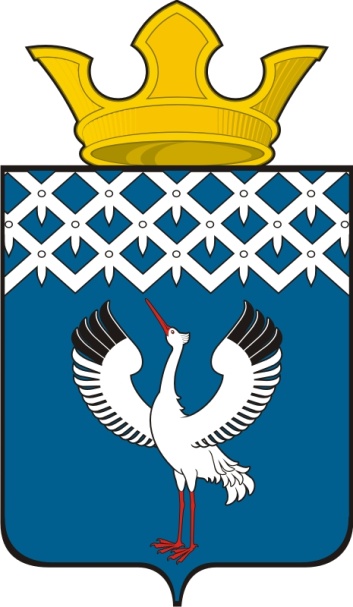 Российская ФедерацияСвердловская областьДумамуниципального образованияБайкаловского сельского поселенияРЕШЕНИЕ22 сентября 2017г.                            с. Байкалово                                                     № 2Об избрании заместителя председателя Думы муниципального образования Байкаловского сельского поселения 4-го созыва 	В соответствии со ст.ст. 21, 23 Устава Байкаловского сельского поселения и результатами открытого голосования по избранию заместителя председателя Думы муниципального образования Байкаловского сельского поселения, Дума Байкаловского сельского поселенияРЕШИЛА: 1. Считать избранной на должность заместителя председателя Думы муниципального образования Байкаловского сельского поселения 4-го созыва  Андрееву Таскирю Абдулловну.2. Настоящее решение опубликовать (обнародовать) в «Информационном вестнике Байкаловского сельского поселения» и на официальном сайте Думы Байкаловского сельского поселения: www.байкдума.рф.Председатель Думымуниципального образованияБайкаловского сельского поселения                        			С.В.Кузеванова22 сентября  2017 г.Глава муниципального образованияБайкаловского сельского поселения					Д.В.Лыжин22 сентября 2017 г.